Дистанционное обучение (27.04.2020г. – 30.04.2020г.)(хореографическое отделение)4 классПредмет: «Классический танец»Предмет: «Русский танец»Предмет: «Историко-бытовой танец»Предмет: «Погружение в искусство»Дорогие ребята! Помимо заданий по предметам, которые вы получили, не забывайте о растяжке, партерной гимнастике! Укрепляйте и развивайте мышцы! А мы, все ваши преподаватели с нетерпением ждем встречи с вами!!!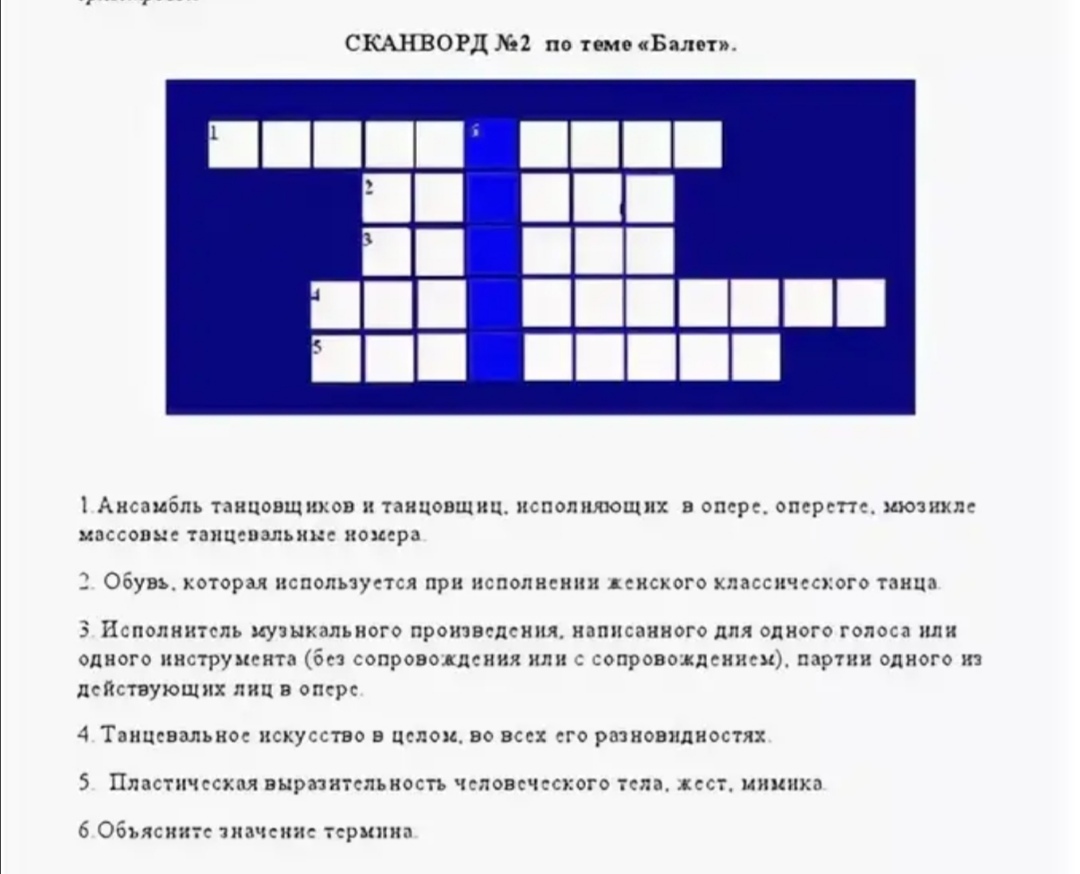 №п/пТема урокаЗадания по теме1Battement frappe et double battement frappe/Повторить комбинацию frappe en double battement frappe носком в пол (видео прилагается). Проверка знаний по видеосвязи Skype.№п/пТема урокаЗадания по теме1Цели и задачи экзерсиса у станка (статья в интернете).Записать, как движения у станка развивают опорно-двигательный аппарат, и какова их последовательность2Просмотр танца «Ухажеры» Ансамбля танца «Эскитон» Елены Барткайтис..Описать сюжет танца, костюмы и трюки у мальчиков.№п/пТема урокаЗадания по теме1Законы композиции и драматургии танцы.Описать законы композиции и драматургии танца2Составить кроссворд по теме «Балет».Схема кроссворда прилагается.№п/пТема урокаЗадания по теме1  Завершив  просмотр фильма – балета «Конек – Горбунок», всех 3 актов, www.youtube.com/watch?v=PqmeOwELPjg Написать содержание любого из трёх актов, который вам больше всего понравился.